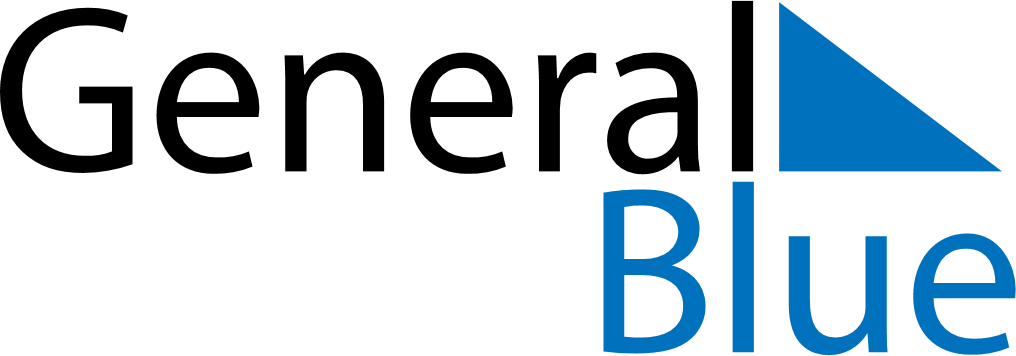 August 2020August 2020August 2020August 2020VietnamVietnamVietnamMondayTuesdayWednesdayThursdayFridaySaturdaySaturdaySunday1123456788910111213141515161718192021222223August Revolution Commemoration Day242526272829293031